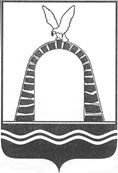 АДМИНИСТРАЦИЯ ГОРОДА БАТАЙСКАПОСТАНОВЛЕНИЕ от 20.08.2020 № 1330г. БатайскОб утверждении муниципальной программы города Батайска «Укрепление общественного здоровья»            В целях реализации федерального проекта «Укрепление общественного здоровья» и паспорта регионального проекта «Формирование системы мотивации граждан к здоровому образу жизни, включая здоровое питание и отказ от вредных привычек (Ростовская область)», утвержденного Советом по проектному управлению при Губернаторе Ростовской области 10 января 2020 года, и на основании приказа Министерства здравоохранения Ростовской области № 743 от 17.03.2020 «Об утверждении перечня муниципальных образований для внедрения муниципальных программ укрепления общественного здоровья» и постановления Администрации города Батайска от 30.10.2018 № 170 «Об утверждении Положения о порядке разработки, реализации и оценки эффективности муниципальных программ города Батайска», Администрация города Батайска постановляет:           1. Утвердить муниципальную программу города Батайска «Укрепление общественного здоровья» согласно приложению.            2. Финансовому управлению города Батайска осуществлять финансирование муниципальной программы в пределах ассигнований, предусмотренных на указанные цели на очередной финансовый год.          3. Настоящее постановление вступает в силу со дня опубликования в официальном печатном издании города Батайска.4. Настоящее постановление подлежит включению в регистр муниципальных нормативных правовых актов Ростовской области.5. Контроль за исполнением настоящего постановления возложить на заместителя главы Администрации города Батайска по социальным вопросам Кузьменко Н.В.Постановление вноситМБУЗ «ЦГБ»г. Батайска РОПриложениек постановлениюАдминистрации             города Батайскаот __________ № _____МУНИЦИПАЛЬНАЯ ПРОГРАММА города Батайска«Укрепление общественного здоровья»Паспорт муниципальной программы города Батайска«Укрепление общественного здоровья»1. Общая характеристика текущего состояния здравоохранения в городе Батайске1.1. Численность населения города БатайскаГород Батайск является муниципальным образованием Ростовской области, которая входит в состав Южного федерального округа (далее – ЮФО). Город Батайск расположен в 15 км юго-восточнее города Ростова-на-Дону и входит в Ростовскую агломерацию. Площадь территории города — 77,68 км². В западной и северной частях города протекает речка Малый Койсуг. С правой стороны от объездной автодороги М-4 расположено озеро Солёное. В южной части Батайска, в районе посёлка Пятихатки проходит Азовский распределительный канал. Высота над уровнем моря составляет 7 метров.  Ростовская область относится к региону с хорошо развитой системой транспортных коммуникаций. Все пути сообщения, проходящие по территории области, являются подходами к городу Ростову-на-Дону. Транспортный комплекс области представлен всеми видами транспорта: железнодорожным, автомобильным, водным (морским и речным), воздушным, выполняя функцию международного, федерального, регионального и областного уровней. Батайск — крупная железнодорожная станция Северо-Кавказской железной дороги, крупный сортировочный узел, от станции Батайск железнодорожные линии отходят на Ростов-на-Дону, Азов, Краснодар, Сальск, Тихорецк.Имеются предприятия железнодорожного транспорта: эксплуатационное локомотивное депо Батайск (ТЧЭ-6), эксплуатационное вагонное депо Батайск, вагонное ремонтное депо Батайск АО «ВРК-1», Батайская дистанция пути, Батайская дистанция сигнализации, централизации и блокировки.Через территорию муниципального образования «Город Батайск» проходят автомобильные дороги федерального (М-4 «Дон»), регионального и местного значения. Автомобильный транспорт представлен автобусами большой, средней и малой вместимости, а также частными таксиЗаконодательным Собранием Ростовской области принят Областной закон от 07.09.2011 № 660-ЗС «О наделении органов местного самоуправления государственными полномочиями Ростовской области по организации оказания медицинской помощи». Исполнительно-распорядительным органам муниципальных районов и городских округов в Ростовской области передаются на неограниченный срок государственные полномочия Ростовской области по организации оказания жителям Ростовской области первичной медико-санитарной помощи, специализированной, в том числе высокотехнологичной, медицинской помощи, скорой, в том числе скорой специализированной, медицинской помощи и паллиативной медицинской помощи, проведения медицинских экспертиз, медицинских осмотров и медицинских освидетельствований в рамках реализации территориальной программы государственных гарантий бесплатного оказания гражданам медицинской помощи (за исключением медицинской помощи, оказываемой в медицинских организациях, подведомственных органу исполнительной власти Ростовской области в сфере охраны здоровья). Таким образом, муниципальные медицинские органы не являются подведомственными министерству здравоохранения Ростовской области. По данным Ростовстата, численность населения города Батайска Ростовской области на 1 января 2019 г. составила 127 654 человек. Батайск в последние годы имеет устойчивую тенденцию к увеличению численности населения города исключительно за счёт миграции из других населённых пунктов Ростовской области и других регионов России. На 1 января 2018 года численность населения города Батайска составила 126 769 человек.1.2. Структура населения города Батайска Ростовской областиВ структуре населения города Батайска по данным на 1 января 2019 г. 47,30 процента – мужчины и 52,70 процента – женщины. Население трудоспособного возраста составляет – 58,80 процентов, старше трудоспособного возраста – 22,80 процентов. Структура населения города Батайска приведена в Таблице №1.Таблица №1Основные показатели рождаемости и смертности приведены в Таблице №2Таблица № 2Показатели рождаемости и смертности в городе Батайске Ростовской областиЗа последние годы в регионе удалось добиться позитивных изменений в части показателей здоровья населения. Ожидаемая продолжительность жизни населения Ростовской области в 2018 году составила 73,2 года. По сравнению с 2017 годом показатель увеличился на 0,2 года. Ожидаемая продолжительность жизни населения Ростовской области в 2018 году была выше аналогичного показателя по России в целом, значение которого составило 72,9 года. Таблица № 6Основные причины смерти населения города Батайска Ростовской областиНаблюдается стабильная динамика снижения смертности от внешних причин, от болезней органов дыхания, от инфекционных и паразитарных болезней.По итогам 2019 года сложились следующие статистические показатели «дорожной карты»: - снижение смертности от болезней кровообращения на 19 % (за 2019 год- 460,48 на 100 тыс. населения, за 2018 год - 572,62 на 100 тыс. населения).- смертность от острого нарушения мозгового кровообращения снизилась на 12,5% (за 2019 год-125 на 100 тыс. населения, за 2018 год - 143 на 100 тыс. населения).- смертность от всех причин в трудоспособном возрасте сократилась на 17,3 % (за 2019 год-316,59 на 100 тыс. населения, за 2018 год – 382,37 на 100 тыс. населения).- снижение младенческой смертности по ЗАГС на 75% (за 2019 год-0,86  на 100 тыс. населения, за 2018 год – 3,56 на 100 тыс. населения)- увеличение рождаемости на 3 % (за 2019 год-2 313 детей, за 2018 год – 2 246).Следует отметить, что показатели смертности от инфекционных и паразитарных болезней в Ростовской области ниже, чем в ЮФО и России (20,4 на 100 тыс. населения в Ростовской области; 23,6 на 100 тыс. населения в Российской Федерации). В Ростовской области в течение последних пяти лет реализуется комплекс мероприятий, направленных на формирование здорового образа жизни, борьбу с неинфекционными заболеваниями и факторами риска их развития.Муниципальная программа города Батайска «Укрепление общественного здоровья» разработана на основе предложений органов исполнительной власти и общественных объединений в соответствии со следующими нормативными правовыми документами:Региональная программа Ростовской области «Укрепление общественного здоровья»Федеральным законом от 21.11.2011 № 323-ФЗ «Об основах охраны здоровья граждан в Российской Федерации»;Федеральным законом от 29.11.2010 № 326-ФЗ «Об обязательном медицинском страховании в Российской Федерации»;Государственной программой Российской Федерации «Развитие здравоохранения», утвержденной постановлением Правительства Российской Федерации от 26.12.2017 № 1640;Концепцией демографической политики Российской Федерации на период до 2025 года, утвержденной Указом Президента Российской Федерации от 09.11.2007 № 1351;Планом мероприятий («дорожной картой») «Изменения в отраслях социальной сферы, направленные на повышение эффективности здравоохранения», утвержденным распоряжением Правительства Российской Федерации от 28.12.2012 № 2599-р;указами Президента Российской Федерации от 07.05.2012 № 597 «О мероприятиях по реализации государственной социальной политики», от 07.05.2012 № 598 «О совершенствовании государственной политики в сфере здравоохранения», от 07.05.2012 № 606 «О мерах по реализации демографической политики Российской Федерации», от 07.05.2018 № 204 «О национальных целях и стратегических задачах развития Российской Федерации на период до 2024 года»;Доктриной продовольственной безопасности Российской Федерации, утвержденной Указом Президента Российской Федерации от 30.01.2010 № 120;государственной программой Ростовской области «Развитие здравоохранения Ростовской области», утвержденной постановлением Правительства Ростовской области от 17.10.2018 № 654;государственной программой Ростовской области «Обеспечение общественного порядка и профилактика правонарушений», утвержденной постановлением Правительства Ростовской области от 26.10.2018 № 678;государственной программой Ростовской области «Социальная поддержка граждан», утвержденной постановлением Правительства Ростовской области от 17.10.2018 № 643. 2.Приоритеты и цели муниципальной политики в области укрепления общественного здоровьяЦель Программы – улучшение здоровья населения, качества жизни, формирование культуры общественного здоровья, ответственного отношения к здоровью.Достижение цели обеспечивается за счет решения следующих задач:разработка и внедрение корпоративных программ укрепления здоровья;информационно-коммуникационные кампании по пропаганде здорового образа жизни; вовлечение граждан и некоммерческих организаций в мероприятия по укреплению общественного здоровья.В структуре здравоохранения города Батайска Ростовской области функционируют 2 муниципальных учреждения здравоохранения, Филиал НУЗ "Дорожной клинической больницы на станции Ростов-Главный ОАО «РЖД» в г. Батайске, а также частные клиники. В городе Батайске Ростовской области выстроена система профилактической медицинской помощи населению. В структуре МБУЗ «ЦГБ» г. Батайска РО работает: Центр здоровья для взрослых и для детей, а также кабинет медицинской профилактики.   Профилактическая деятельность структурных подразделений ведется по основным направлениям:информирование населения и формирование приверженности к здоровому образу жизни;проведение профилактических скрининговых обследований, диспансеризации и профилактических медицинских осмотров с целью раннего выявления хронических неинфекционных заболеваний и факторов их развития;коррекция выявленных факторов риска. Всем пациентам, у которых были выявлены факторы риска, даны индивидуальные рекомендации по немедикаментозной коррекции факторов риска и профилактике осложнений, составлены индивидуальные планы. Все первично обратившиеся в центры здоровья для взрослых и детей обучены основам здорового образа жизни.В МБУЗ «ЦГБ» г. Батайска РО работают школы здоровья для пациентов с артериальной гипертензией, сердечной недостаточностью, сахарным диабетом и другие. Всего в школах здоровья обучено в 2019 году более 1000 человек.Здравоохранение города работает над реализацией задач информационно-коммуникационной стратегии по формированию здорового образа жизни, борьбе с потреблением алкоголя и табака, предупреждению и борьбе с немедицинским потреблением наркотических средств и психотропных веществ, формированию у граждан здоровьесберегающего мировоззрения. Одним из приоритетных направлений является охрана здоровья подрастающего поколения и создание новой, современной модели здравоохранения, которая основана на формировании здорового образа жизни школьников. С целью формирования здорового образа жизни у детей и подростков в области развернута работа по проведению информационно-коммуникационной кампании среди детей и подростков.С каждым годом разрабатывается все больше лекций – презентаций для учащихся общеобразовательных учреждений и родителей, педагогических и медицинских работников, которые проводятся дифференцированно для учащихся, для родителей, для педагогических и медицинских работников. В 2019 году в области разработана 16 лекций в том числе «Родителям о профилактике алкоголизма, наркомании, табакокурения среди детей и подростков», «Медицинские аспекты профилактики алкоголизма, наркомании, табакокурения среди детей и подростков», «Личная гигиена в нашей жизни», «Безопасное лето – здоровый отдых», «Здоровое питание детей и подростков в образовательных учреждениях», «Что нужно знать школьнику о вакцинопрофилактике», «Поведенческие факторы здоровья детей и подростков», «Половое воспитание» и другие. На протяжении 2019 года проводились информационно-коммуникационное мероприятия, молодежные акции на темы формирования здорового образа жизни (далее – ЗОЖ), гигиенического воспитания и обучения, как, например, «Безопасность детей – забота взрослых» с участием медицинских работников, родителей, органов образования, наркологической службы в рамках межсекторального сотрудничества. Особое внимание уделяется организации и проведению среди населения массовых мероприятий, которые организуются в целях выявления факторов риска с проведением различных медицинских обследований населения с обеспечением его наглядными информационными материалами по профилактике заболеваний и формированию основ здорового образа жизни.Это акции, посвященные знаменательным датам Всемирной организации здравоохранения, молодежные тематические акции, форумы, акции «Тихий Дон – здоровье в каждый дом», а также другие массовые пропагандистские мероприятия. В число других массовых пропагандистских мероприятий по борьбе с курением, по профилактике вируса иммунодефицита человека, наркомании, алкоголизма, формированию здорового образа жизни отнесены уроки и праздники здоровья и прочие мероприятия, которые проводятся ежегодно. Так, за 2019 год проведено: 4 молодежных тематических акций с участием 111 человек;10 уроков здоровья с участием 412 человек; 6 праздник здоровья с участием 468 человек;2 шоу-программ с участием 159 человек; Среди населения распространяются санитарно-просветительские материалы по профилактике заболеваний и формированию основ здорового образа жизни: памятки, листовки, буклеты, плакаты. Активизирована работа по информированию населения через социальные сети «Инстаграм». Определенное место в работе отведено проведению социологических исследований. Сотрудники Центров здоровья в течении 2019 года проводили анкетирование, среди всех посетителей Цента здоровья. В анкету были включены наиболее важные составляющие жизни человека: организация питания, вредные привычки, физическая активность, медицинская активность и другие факторы, обеспечивающие здоровый образ жизни.По актуальным вопросам профилактики наркологических заболеваний в Администрации города ежеквартально работает Антинаркотическая комиссия.В городе Батайске на постоянной основе, силами МБУЗ «ЦГБ» г. Батайска РО, проводятся профилактические мероприятия по актуальным вопросам профилактики хронических неинфекционных заболеваний.С целью увеличения охвата граждан и повышения их информированности в вопросах профилактики неинфекционных заболеваний, приверженности к аспектам здорового образа жизни проводятся профилактические акции и мероприятия в местах отдыха и развлечения граждан – это парки, центральная площадь, учреждения культуры и образования. 3. Прогноз конечных результатов ПрограммыСреди граждан города Батайска, как и Ростовской области в целом, отмечается высокий уровень распространенности факторов риска развития неинфекционных заболеваний, в том числе являющихся лидирующими в причинах смертности от сердечно-сосудистых и онкологических заболеваний, сахарного диабета, болезней органов дыхания. Сохраняется недостаточная мотивация и ответственность граждан за сохранение собственного здоровья.Одна из причин – недостаточная информированность жителей области по вопросам здоровья. В связи с этим необходимы меры, повышающие приверженность населения к аспектам ведения здорового образа жизни, раннему выявлению факторов риска, а также ранней диагностике и лечению самих неинфекционных заболеваний.Без преобразований в сфере культуры здорового образа жизни и профилактики заболеваний не удастся добиться кардинального изменения существующих показателей смертности и заболеваемости населения.Формирование приверженности к здоровому образу жизни у граждан, в том числе у детей и подростков, существенным образом должно быть поддержано мероприятиями, направленными на повышение информированности граждан о факторах риска для их здоровья, формирование мотивации к ведению здорового образа жизни.Здоровый образ жизни предполагает отказ от потребления табака и других психоактивных веществ, злоупотребления алкоголем, а также рациональное питание и наличие достаточного уровня физической активности, предотвращающих развитие ожирения.Активное информирование населения о факторах риска для здоровья и формирование мотивации к ведению здорового образа жизни должны осуществляться через все средства массовой информации (электронные, печатные) и социальные сети с учетом специфики групп населения, различающихся по возрасту, полу, образованию, социальному статусу.Существует необходимость формирования системы непрерывного образования граждан и медицинских работников по проблемам здорового образа жизни, в том числе здорового питания.Особое значение в настоящее время имеет формирование здорового образа жизни у детей, подростков, молодежи и студентов, что обусловлено большой распространенностью среди них курения, а также высокой частотой выявления нерационального питания, избыточной массы тела и ожирения, низкой физической активности.Процесс повышения мотивации населения, в том числе детей и подростков, к ведению здорового образа жизни предполагает межведомственное многоуровневое взаимодействие с привлечением к реализации программы органов исполнительной власти, общественных организаций, участвующих в информировании населения о факторах риска неинфекционных заболеваний и зависимостей, создание системы мотивации к ведению здорового образа жизни и обеспечение для этого соответствующих условий, а также осуществление контроля за всеми этими процессами через проведение мониторинга.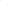 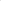 Профилактические мероприятия должны стать ключевыми в борьбе с сердечно-сосудистыми и онкологическими заболеваниями, прежде всего среди граждан трудоспособного возраста. 4.Сроки реализации ПрограммыСроки реализации Программы 2020-2024 годы, этапы не выделяются.По результатам реализации Программы к 2024 году планируется достичь:снижения смертности; снижения смертности женщин в возрасте 16 лет – 54 года;снижения смертности мужчин в возрасте 16 – 59 лет;снижения смертности от самоубийств;снижения розничной продажи алкогольной продукции;увеличения доли ремиссий свыше одного года у больных с синдромом зависимости (суммарно у пациентов с алкоголизмом, наркоманией, токсикоманией);увеличения ожидаемой продолжительности жизни до 78 лет.5. Перечень основных мероприятий ПрограммыПлан мероприятий для достижения целевых показателей Программы приведен в таблице № 8.Таблица № 86. Основные меры правового регулированияПринятие нормативных правовых актов для достижения целей реализации Программы не требуется.7.Целевые индикаторы и показатели ПрограммыПеречень индикаторов и показателей Программы отражены в таблице № 9.Таблица № 9Осуществление программных мероприятий позволит создать комплекс правовых, экономических, организационных, кадровых, информационных, технических и других условий, благоприятствующих эффективному функционированию региональной системы укрепления общественного здоровья в Ростовской области.Исполнение мероприятий региональной программы Ростовской области «Укрепление общественного здоровья» позволит достичь к 2024 году следующих результатов: снижения смертности до 11,2 случая на 100 тыс. населения; снижения смертности женщин в возрасте 16 лет – 54 года до 171,7 на 100 тыс. населения;снижения смертности мужчин в возрасте 16 – 59 лет до 489,9 на 100 тыс. населения;снижения смертности от самоубийств до 7,2 на 100 тыс. населения;снижения розничной продажи алкогольной продукции на душу населения до 4,7 в литрах этанола;увеличения доли ремиссий свыше одного года у больных с синдромом зависимости (суммарно у пациентов с алкоголизмом, наркоманией, токсикоманией) до 24,11 процента;увеличения ожидаемой продолжительности жизни до 78 лет.8. Ресурсное обеспечение ПрограммыФинансирование Программы на 2020 – 2024 годы не предусмотрено.9. Меры муниципального регулирования и управления рискамиПри реализации поставленных в Программе задач осуществляются меры, направленных на снижение последствий возможных рисков и повышение уровня гарантированности достижения предусмотренных Программой конечных результатов. К рискам, в том числе, относятся:Макроэкономические риски. Возможность ухудшения внутренней и внешней конъюктуры, снижение темпов роста экономики, высокая инфляция могут негативно повлиять на функционирование системы здравоохранения, а так же затормозить структурные преобразования в ней.Организационные риски. Преодоление таких рисков может быть осуществлено путем усиления методической и кадровой работы муниципального образования.В рамках реализации Программы осуществление мер муниципального регулирования не предусматривается.10. Методика оценки эффективности муниципальной ПрограммыОценка эффективности реализации Программы будет осуществляться путем ежегодного сопоставления фактических (в сопоставимых условиях) и планируемых значений целевых показателей Программы (целевой показатель 100%).Методика оценки эффективности Программы предусматривает возможность проведения оценки эффективности Программы в течение реализации Программы не реже, чем один раз в год.Эффективность Программы определяется на основании степени выполнения целевых показателей, основных мероприятий Программы. Степень достижения целевых показателей Программы осуществляется по нижеприведенным формулам.В отношении показателя, большее значение которого отражает большую эффективность,- по формуле:Эп =ИДп / ИЦп ,где Эп –эффективность хода реализации целевого показателя Программы;ИДп – фактическое значение показателя, достигнутого в ходе реализации Программы;ИЦп – целевое значение показателя, утвержденного Программой.Если эффективность целевого показателя Программы составляет более единицы, то при расчете суммарной эффективности эффективность данному показателю принимается за единицу.В отношении показателя, меньшее значение которого отражает большую эффективность,-по формуле:Эп =ИЦп / ИДп ,где Эп –эффективность хода реализации целевого показателя Программы;ИДп – фактическое значение показателя, достигнутого в ходе реализации Программы;ИЦп – целевое значение показателя, утвержденного Программой.Если эффективность целевого показателя Программы составляет менее единицы, то при расчете суммарной эффективности эффективность данному показателю принимается за ноль.В отношении показателя, исполнение которого оценивается как наступление или ненаступление события, за единицу принимается наступление события, за ноль- ненаступление события.В отношении показателя, значение которого составляет ноль при достижении цели мероприятия, то при расчете суммарной эффективности эффективность по данному показателю принимается за единицу.10. Порядок взаимодействия ответственных исполнителей, соисполнителей, участников ПрограммыПорядок взаимодействия ответственного исполнителя, участников муниципальной программы по вопросам разработки, реализации и оценки эффективности Программы определяет ответственный исполнитель Программы в соответствии с Положением о порядке разработки, реализации и оценки эффективности муниципальных программ города Батайска, утвержденного постановлением Администрации города Батайска.В целях обеспечения оперативного контроля за реализацией муниципальных программы ответственный исполнитель Программы вносит на рассмотрение Коллегии Администрации города Батайска отчет об исполнении плана реализации по итогам:за год – до 1 марта года, следующего за отчетным.Начальник общего отделаАдминистрации города Батайска                                                В.С. МирошниковаГлава Администрации города Батайска  Г.В. ПавлятенкоНаименование муниципальной программы города БатайскаМуниципальная программа города Батайска «Укрепление общественного здоровья» (далее- Программа)Ответственный исполнитель ПрограммыМуниципальное учреждение здравоохранения «Центральная городская больница» г. Батайска Ростовской областиСоисполнители ПрограммыУчастники ПрограммыМуниципальное учреждение здравоохранения «Центральная городская больница» г. Батайска Ростовской области, МБУЗ «Стоматологическая поликлиника» г. Батайска РО, МБУ «Центр физкультурно-массовой работы города Батайска», отдел по физической культуре и спорту Администрации города Батайска, Отдел по делам молодежи Администрации города Батайска, Управление культуры города Батайска, Управление образования города БатайскаПодпрограммы ПрограммыОтсутствуютПрограммно-целевые инструменты ПрограммыОтсутствуютЦели ПрограммыУлучшение здоровья населения, качества жизни, формирование культуры общественного здоровья, ответственного отношения к здоровьюЗадачи Программыразработка и внедрение корпоративных программ укрепления здоровья;информационно-коммуникационные кампании по пропаганде здорового образа жизни; вовлечение граждан и некоммерческих организаций в мероприятия по укреплению общественного здоровья.Целевые индикаторы и показатели Программы снижения смертности; снижения смертности женщин в возрасте 16 лет – 54 года;снижения смертности мужчин в возрасте 16 – 59 лет;снижения смертности от самоубийств;снижения розничной продажи алкогольной продукции;увеличения доли ремиссий свыше одного года у больных с синдромом зависимости (суммарно у пациентов с алкоголизмом, наркоманией, токсикоманией);увеличения ожидаемой продолжительности жизни до 78 лет.Этапы и сроки реализации Программы2020-2024 годы, этапы не выделяютсяРесурсное обеспечение ПрограммыНе предусмотреноОжидаемые результаты реализации Программыснижения смертности; снижения смертности женщин в возрасте 16 лет – 54 года;снижения смертности мужчин в возрасте 16 – 59 лет;снижения смертности от самоубийств;снижения розничной продажи алкогольной продукции;увеличения доли ремиссий свыше одного года у больных с синдромом зависимости (суммарно у пациентов с алкоголизмом, наркоманией, токсикоманией);увеличения ожидаемой продолжительности жизни до 78 лет.Структура населения города БатайскаКоличество, челВсего127 654Мужчины, в том числе60 374дети (0-17 лет)14 440трудоспособного возраста38 137старше трудоспособного возраста8 902Женщин, в том числе 67 280дети (0-17 лет)13 655женщины фертильного возраста31 062трудоспособного возраста34461Старше трудоспособного возраста20 256Наименование показателяПериодЕдиница измеренияВсего1234Рождаемость2017 годна 1000 населения14,33Рождаемость2018 годна 1000 населения17,86Рождаемость2019 годна 1000 населения18,18Смертность2017 годна 1000 населения11,62Смертность2018 годна 1000 населения11,96Смертность2019 годна 1000 населения11,14Основные причины смерти2017 год2018 год2019 годОсновные причины смертина 100 000 человекна 100 000 человекна 100 000 человек1234Болезни системы кровообращения592,83572,62460,48Новообразования 177,36186,9182,92Туберкулез17,829,544,77№ п/пНаименование мероприятия Срок реализации проектаСрок реализации проектаОтветственный исполнительХарактеристика результата№ п/пНаименование мероприятия началоокончаниеОтветственный исполнительХарактеристика результата123456Внедрение направлений ПрограммыВнедрение направлений ПрограммыВнедрение направлений ПрограммыВнедрение направлений ПрограммыВнедрение направлений Программы1.1.Разработка и внедрение муниципальной программы «Укрепление общественного здоровья» на основе региональной модели. В рамках программы будет продолжена реализация мероприятий по профилактике и раннему выявлению хронических неинфекционных заболеваний, снижению действия основных факторов риска их развития, приверженности к ЗОЖ1 июля 2020 г.31 декабря 2024 г.Администрация города Батайска, Управление образования города Батайска, Управление культуры города Батайска, МБУЗ «ЦГБ» г. Батайска РОснижение преждевременной смертности от неинфекционных заболеваний, формирование ЗОЖ у населения1.2.Проведение информационно-разъяснительной работы с работодателями в целях внедрения корпоративных программ по укреплению здоровья работающих1 июля 2020 г.31 декабря 2024 г.Администрация города Батайска, Управление образования города Батайска, МБУЗ «ЦГБ» г. Батайска РОувеличение количества предприятий, организаций, внедряющих корпоративные программы укрепления здоровья на рабочем месте1.3.Разработка и внедрение корпоративных программ укрепления здоровья на рабочем месте1 июля 2020 г.31 декабря 2024 г.Администрация города Батайска, Управление образования города Батайска, МБУЗ «ЦГБ» г. Батайска РОформирование мотивации работодателей и работников к сохранению и укреплению здоровья населения 1.4.Организация информационного пространства в социальных сетях, ориентированного на профилактику хронических неинфекционных заболеваний и формирование здорового образа жизни (размещение информационных материалов, новостных мероприятий, видеороликов и другого)1 июля 2020 г.31 декабря 2024 г.Администрация города Батайска, Управление образования города Батайска, Управление культуры города Батайска, МБУЗ «ЦГБ» г. Батайска РО, Отдел по делам молодежи Администрации города Батайска, МБУ «Центр физкультурно – массовой работы города Батайска»увеличение количества граждан, информированных по вопросам ведения здорового образа жизни, профилактике неинфекционных заболеваний1.5.Участие в профилактических мероприятиях, направленных на формирование приверженности населения к здоровому образу жизни волонтерческих движений (добровольцев) 1 июля 2020 г.31 декабря 2024 г.Администрация города Батайска, МБУЗ «ЦГБ» г. Батайска РО, Отдел по делам молодежи Администрации города БатайскаПовышение информированности населения и мотивации к ведению ЗОЖ1.6.Меры по активизации антисуицидальной просветительной работы в средствах массовой информации (электронных, печатных) и социальных сетях, меры по ограничению доступа к средствам самоубийства; меры по реализации антиалкогольной политики1 июля 2020 г.31 декабря 2024 г.Администрация города Батайска, Управление образования города Батайска, МБУЗ «ЦГБ» г. Батайска РОснижение преждевременной смертности от неинфекционных заболеваний, формирование ЗОЖ у населения1.7.Функционирование Центров здоровья для взрослых и детей, проведение персональных бесед с пациентами, направленных на формирование приверженности к здоровому образу жизни, увеличение физической активности1 июля 2020 г.31 декабря 2024 г.МБУЗ «ЦГБ» г. Батайска РОувеличение количества граждан, мотивированных к приверженности ведения здорового образа жизни, увеличения физической активностиПроведение мероприятий по ограничению потребления табака,немедицинского потребления наркотических средств, психотропных веществ и алкоголяПроведение мероприятий по ограничению потребления табака,немедицинского потребления наркотических средств, психотропных веществ и алкоголяПроведение мероприятий по ограничению потребления табака,немедицинского потребления наркотических средств, психотропных веществ и алкоголяПроведение мероприятий по ограничению потребления табака,немедицинского потребления наркотических средств, психотропных веществ и алкоголяПроведение мероприятий по ограничению потребления табака,немедицинского потребления наркотических средств, психотропных веществ и алкоголяПроведение мероприятий по ограничению потребления табака,немедицинского потребления наркотических средств, психотропных веществ и алкоголя2.1.Совершенствование механизмов исполнения действующего федерального законодательства об ограничении потребления табака в целях создания благоприятной общественной среды для отказа от курения и ограничения потребления табака1 июля 2020 г.31 декабря 2024 г.Администрация города Батайска, МБУЗ «ЦГБ» г. Батайска РОувеличение количества граждан, информированных о вреде курения, мотивация к отказу от курения или сокращение выкуриваемых сигарет2.2.Повышение информированности населения о вреде активного и пассивного потребления табака, немедицинского потребления наркотических средств и психотропных веществ, о злоупотреблении алкоголем и о способах их преодоления1 июля 2020 г.31 декабря 2024 г.Администрация города Батайска, Управление культуры города Батайска, МБУЗ «ЦГБ» г. Батайска РО , Отдел по делам молодежи Администрации города Батайска,увеличение количества граждан, информированных о вреде курения, мотивация к отказу от курения или сокращение выкуриваемых сигарет2.3.Размещение в средствах массовой информации (далее – СМИ) информационных материалов, социальной рекламы о вреде потребления табака, немедицинского потребления наркотических средств, психотропных веществ и алкоголя1 июля 2020 г.31 декабря 2024 г.Администрация города Батайска, Управление культуры города Батайска, МБУЗ «ЦГБ» г. Батайска РОувеличение количества граждан, информированных о вреде курения, мотивация к отказу от курения или сокращение выкуриваемых сигарет2.4.Проведение информационных кампаний, направленных на формирование здорового образа жизни, на профилактику и прекращение потребления табака, немедицинского потребления наркотических средств, психотропных веществ и алкоголя1 июля 2020 г.31 декабря 2024 г.Администрация города Батайска, Управление образования города Батайска, Управление культуры города Батайска, МБУЗ «ЦГБ» г. Батайска РО, Отдел по делам молодежи Администрации города Батайскаувеличение количества граждан, информированных о вреде курения, мотивация к отказу от курения или сокращение выкуриваемых сигарет2.5.Распространение печатных раздаточных материалов (буклеты, брошюры, памятки) для населения по вопросам профилактики табачной зависимости1 июля 2020 г.31 декабря 2024 г.Администрация города Батайска, Управление образования города Батайска, МБУЗ «ЦГБ» г. Батайска РОувеличение количества граждан, информированных о вреде курения, мотивация к отказу от курения или сокращение выкуриваемых сигарет2.6.Проведение социологического опроса и оценки информированности населения о распространенности зависимого поведения, информированности о вреде потребления табака, немедицинского потребления наркотических средств, психотропных веществ, алкоголя 1 июля 2020 г.31 декабря 2024 г.Администрация города Батайска, МБУЗ «ЦГБ» г. Батайска РОполучение и анализ данных по результатам социологического опроса с целью коррекции профилактической работы2.7.Повышение эффективности работы кабинетов медицинской профилактики по отказу от курения 1 июля 2020 г.31 декабря 2024 г.МБУЗ «ЦГБ» г. Батайска РОоказание медицинской помощи в преодолении табачной зависимости2.8.Организация и проведение семинаров для медицинских работников, для работников учреждений образования, культуры, молодежных организаций, учреждений социальной защиты и правоохранительных органов по вопросам формирования ЗОЖ, профилактики алкоголизации и наркотизации населения, табакокурения1 июля 2020 г.31 декабря 2024 г.Администрация города Батайска, МБУЗ «ЦГБ» г. Батайска РОповышение профессиональной компетенции социальных партнеров по вопросам формирования ЗОЖ, профилактики зависимого поведения2.9Проведение спортивно – массовых мероприятий среди детей и подростков, в рамках формирования ЗОЖ 1 июля 2020 г.31 декабря 2024 г.МБУ «Центр физкультурно – массовой работы города Батайска»профилактическая работа по снижению потребления табачной продукции и алкоголя среди несовершеннолетних.Формирование культуры здорового питания населенияФормирование культуры здорового питания населенияФормирование культуры здорового питания населенияФормирование культуры здорового питания населенияФормирование культуры здорового питания населения3.1.Повышение информированности населения о поведенческих и алиментарно зависимых факторах риска (далее – ФР) и доступности продуктов здорового и диетического питания, в том числе:1 июля 2020 г.31 декабря 2024 г.Администрация города Батайска, МБУЗ «ЦГБ» г. Батайска РОувеличение количества граждан, информированных о значении рационального питания, в профилактике алиментарно-зависимых заболеваний3.2.Распространение печатных раздаточных печатных материалов для населения (буклеты, брошюры, памятки) по различным аспектам здорового питания1 июля 2020 г.31 декабря 2024 г.Администрация города Батайска, Управление образования города Батайска, МБУЗ «ЦГБ» г. Батайска РОувеличение количества граждан, информированных о значении рационального питания, в профилактике алиментарно-зависимых заболеваний3.3.Организация трансляции видеороликов по здоровому питанию на информационных панелях промышленных предприятий различной формы собственности и в подведомственных учреждениях Администрации города Батайска1 марта 2020 г.31 декабря 2024 г.Администрация города Батайска , Отдел по делам молодежи Администрации города Батайска , МБУЗ «ЦГБ» г. Батайска РОувеличение количества граждан, информированных о необходимости ведения здорового образа жизни, своевременной профилактике заболеваний3.4.Публикации в газетах, информации на сайтах о мероприятиях, направленных на формирование культуры здорового питания1 июля 2020 г.31 декабря 2024 г.Администрация города Батайска: Управление образования города Батайска, Управление культуры города Батайска МБУЗ «ЦГБ» г. Батайска РОежегодная публикация не менее 4 статей в печатных СМИ или социальных сетях, направленных на формирование культуры здорового питания3.5.Публикации в газетах, информации на сайтах о мероприятиях, направленных на снижение доли лиц, имеющих повышенный индекс массы тела 1 июля 2020 г.31 декабря 2024 г.Администрация города Батайска, МБУЗ «ЦГБ» г. Батайска РОежегодное размещение не менее 4 статей в печатных СМИ или социальных сетях, направленных на снижение доли лиц, имеющих повышенный индекс массы тела4. Информирование населения города Батайска о факторах риска и формирование приверженности к ведению здорового образа жизни4. Информирование населения города Батайска о факторах риска и формирование приверженности к ведению здорового образа жизни4. Информирование населения города Батайска о факторах риска и формирование приверженности к ведению здорового образа жизни4. Информирование населения города Батайска о факторах риска и формирование приверженности к ведению здорового образа жизни4. Информирование населения города Батайска о факторах риска и формирование приверженности к ведению здорового образа жизни4. Информирование населения города Батайска о факторах риска и формирование приверженности к ведению здорового образа жизни4.1.Публикации в газетах, информации на сайте учреждения с целью информирования населения о проводимых мероприятиях, факторах риска, профилактике злокачественных новоообразований и формировании здорового образа жизни 1 июля 2020 г.31 декабря 2024 г.Администрация города Батайска, МБУЗ «ЦГБ» г. Батайска РОне менее 80 процентов населения осведомлены о тревожных симптомах рака.Создание среды, способствующей ведению гражданами здорового образа жизни. Создание культа здоровья как фундаментальной ценности жизни современного человека4.2.Публикации в газетах, информация на сайтах, направленные на снижение потребления табачной продукции1 июля 2020 г.31 декабря 2024 г.Администрация города Батайска, Управление образования города Батайска, Управление культуры города Батайска, МБУЗ «ЦГБ» г. Батайска РОснижение потребления табачной продукции как фактора риска возникновения злокачественных новообразований. 4.3.Проведение акции, приуроченной к Международному дню отказа от курения (каждый третий четверг ноября)1 июля 2020 г.31 декабря 2024 г.Администрация города Батайска, МБУЗ «ЦГБ» г. Батайска РОснижение потребления табачной продукции как фактора риска возникновения злокачественных новообразований. 4.4.Проведение турнира по футболу в рамках Международному дню отказа от курения1 июля 2020 г.31 декабря 2024 г.МБУ «Центр физкультурно – массовой работы города Батайска»профилактика здорового образа жизни 4.5.Проведение Международного дня борьбы с раком1 июля 2020 г.31 декабря 2024 г.Администрация города Батайска, МБУЗ «ЦГБ» г. Батайска РОповышение уровня информированности населения о факторах риска развития и методах профилактики онкологических заболеваний до 99 процентов к 2024 году 4.6.Публикации в печатных СМИ, размещение информации на сайтах, направленные на снижение потребления алкогольной продукции1 июля 2020 г.31 декабря 2024 г.Администрация города Батайска, Управление культуры города Батайска,  МБУЗ «ЦГБ» г. Батайска РОснижение потребления алкогольной продукции как фактора риска возникновения злокачественных новообразований: 4.7.Публикации в газетах, информация на сайтах, направленные на повышение физической активности населения 1 июля 2020 г.31 декабря 2024 г.Администрация города Батайска, Управление культуры города Батайска,МБУЗ «ЦГБ» г. Батайска РОежегодная публикация не менее 4 статей в печатных СМИ или социальных сетях, направленных на повышение физической активности населения Ростовской области 4.7.Формирование групп риска методом анкетирования при проведении профилактических осмотров, диспансеризации с последующим направлением на индивидуальное или групповое профилактическое консультирование с периодичностью, соответствующей периодичности проведения профилактических осмотров и диспансеризации1 июля 2020 г.31 декабря 2024 г.Батайска, МБУЗ «ЦГБ» г. Батайска РОпроведение индивидуальных и групповых профилактических 4.8.Подготовка лекций и методических разработок для врачей по пропаганде ЗОЖ и первичной профилактике злокачественнных новообразований в целях образования и обучения не только медицинских работников, но и специалистов социальной сферы, педагогов, работников культуры1 июля 2020 г.31 декабря 2024 г.МБУЗ «ЦГБ» г. Батайска РОЕжегодно разрабатываются методические рекомендации для специалистов социальной сферы, педагогов, работников культуры с охватом не менее 150 человек4.9.Мотивация населения к своевременной диагностике и лечению хронических заболеваний, в том числе заболеваний, следствием которых является повышенный риск развития злокачественных новообразований, путем проведения разъяснительной работы в СМИ, кабинетах медицинской профилактики и врачами первичного звена1 июля 2020 г.31 декабря 2024 г.Администрация города Батайска, МБУЗ «ЦГБ» г. Батайска РОувеличение количества граждан, прошедших профилактические осмотры4.9.Распространение научно-популярных материалов по профилактике и раннему выявлению сердечно-сосудистых заболеваний среди населения1 июля 2020 г.31 декабря 2024 г.Администрация города Батайска, МБУЗ «ЦГБ» г. Батайска РОувеличение количества граждан, ведущих здоровый образ жизни, на 55 процентов к 2024 году4.10.Проведение Дня открытых дверей для граждан пожилого возраста в рамках Международного дня пожилых людей – 1 октября1 июля 2020 г.31 декабря 2024 г.МБУЗ «ЦГБ» г. Батайска РОПроведение разъяснительных бесед о вреде курения, потребления алкоголя в пожилом возрасте, об основных признаках неинфекционных заболеваний и мерах профилактики4.11.Проведение профилактических мероприятий (осмотры организованных учебных и трудовых коллективов), уроков по гигиене полости рта, приуроченных к международным дням, объявленным Всемирной организацией здравоохранения:- 9 февраля –День стоматолога-7 апреля – Всемирный день здоровья1 июля 2020 г.31 декабря 2024 г.МБУЗ «ЦГБ» г. Батайска РО, МБУЗ «Стоматологическая поликлиника» г. Батайска РОувеличение количества граждан, информированных об основах гигиены полости рта и профилактике кариеса5. Выявление и коррекция факторов риска основных хронических неинфекционных заболеваний у населения города Батайска5. Выявление и коррекция факторов риска основных хронических неинфекционных заболеваний у населения города Батайска5. Выявление и коррекция факторов риска основных хронических неинфекционных заболеваний у населения города Батайска5. Выявление и коррекция факторов риска основных хронических неинфекционных заболеваний у населения города Батайска5. Выявление и коррекция факторов риска основных хронических неинфекционных заболеваний у населения города Батайска5. Выявление и коррекция факторов риска основных хронических неинфекционных заболеваний у населения города Батайска5.1.Выявление распространенности факторов риска болезней системы кровообращения в регионе1 июля 2020 г.31 декабря 2024 г.МБУЗ «ЦГБ» г. Батайска РОувеличение числа находящихся на лечении больных артериальной гипертонией, достигших целевых уровней артериального давления, на 20 процентов5.2.Определение контингента пациентов с высоким риском возникновения болезней системы кровообращения (шкала CKOR более 10 процентов, сахарный диабет, мультифокальный атеросклероз)1 декабря 2020 г.31 декабря 2024 г.МБУЗ «ЦГБ» г. Батайска РО не менее 30 процентов ежегодно пациентов с высоким риском возникновения болезней системы кровообращения (шкала CKOR более 10 процентов, сахарный диабет, мультифокальный атеросклероз), обратившихся в отделения (кабинеты) медицинской профилактики, направлены на коррекцию факторов риска5.3.Совместно с терапевтами области продолжение работы по профилактике и лечению артериальной гипертонии и дислипидемии, которые являются непосредственной причиной инсультов и инфаркта миокарда, обратив особое внимание на первичную и вторичную профилактику ишемических инсультов, в том числе при фибрилляции предсердий: работа кабинетов контроля результатов анализа крови, контроль приема варфарина и новых оральных антикоагулянтов1 июля 2020 г.31 декабря 2024 г.МБУЗ «ЦГБ» г. Батайска РОувеличение выявления больных ишемической болезнью сердца на 10 процентов. Вовлечение в школы пациентов (в том числе с использованием телемедицинских технологий) не менее 10 процентов больных с ишемической болезнью сердца, находящихся на диспансерном наблюдении5.4.Совершенствование и упрощение для граждан процедуры прохождения диспансеризации и профилактических медицинских осмотров, в том числе организация медицинских исследований в вечерние часы и выходные дни, предоставление возможности дистанционной записи на медицинские обследования1 июля 2020 г.31 декабря 2024 г.МБУЗ «ЦГБ» г. Батайска РОувеличение числа граждан, прошедших профилактические осмотры5.5.Проведение массовых профилактических мероприятий, приуроченных к Международному и Всемирному дню здоровья1 июля 2020 г.31 декабря 2024 г.Администрация города Батайска, Управление образования города Батайска, Управление культуры города Батайска, МБУЗ «ЦГБ» г. Батайска РО, МБУ «Центр – физкультурно – массовой работы города Батайска»формирование ценностных ориентаций на ЗОЖ среди населения. Увеличение количества граждан, ведущих здоровый образ жизни, не менее 55 процентовк 2024 году6. Формирование основ здорового образа жизни среди детей и подростков6. Формирование основ здорового образа жизни среди детей и подростков6. Формирование основ здорового образа жизни среди детей и подростков6. Формирование основ здорового образа жизни среди детей и подростков6. Формирование основ здорового образа жизни среди детей и подростков6. Формирование основ здорового образа жизни среди детей и подростков6.1.Повышение уровня информированности детей и подростков о вреде табакокурения и употребления алкоголя, а также нерационального питания и низкой физической активности1 июля 2020 г.31 декабря 2024 г.Администрация города Батайска, Управление образования города Батайска, Управление культуры города Батайска, МБУЗ «ЦГБ» г. Батайска РОформирование ценностных ориентаций на ЗОЖ среди детей и подростков6.2.Проведение не менее 20 информационно-коммуникационных мероприятий («круглые столы», конференции, лекции, школы, в том числе в интерактивном режиме, при участии средств массовой информации, издание печатных агитационных материалов) по вопросам необходимости проведения профилактических медицинских осмотров несовершеннолетних: девочек – врачами акушерами-гинекологами; мальчиков – врачами детскими урологами-андрологами1 июля 2020 г.31 декабря 2024 г.Администрация города Батайска, Управление образования города Батайска, МБУЗ «ЦГБ» г. Батайска РОформирование социальной компетентности, жизненных навыков, стресс-преодолевающего поведения, системы ценностей, ориентированных на ведение здорового образа жизни. Увеличение охвата профилактическими медицинскими осмотрами детей в возрасте 15 – 17 лет до 80 процентов, что в свою очередь будет способствовать раннему выявлению и лечению имеющейся патологии, предотвращению нарушения репродуктивного здоровья в будущем путем проведения профилактических и реабилитационных мероприятий6.3.Формирование ценностных ориентаций на ЗОЖ среди детей и подростков1 июля 2020 г.31 декабря 2024 г.Администрация города Батайска, Управление образования города Батайска, Управление культуры города Батайска, МБУЗ «ЦГБ» г. Батайска РОформирование ценностных ориентаций на ЗОЖ среди детей и подростков6.4.Проведение профилактических медицинских осмотров обучающихся в общеобразовательных организациях и профессиональных образовательных организациях, а также образовательных организациях высшего образования в целях раннего выявления незаконного потребления наркотических средств и психотропных веществ1 июля 2020 г.31 декабря 2024 г.Администрация города Батайска, Управление образования города Батайска, МБУЗ «ЦГБ» г. Батайска РОактивное выявление детей, потребляющих наркотические средства, психотропные и другие токсические вещества6.5.Реализация мероприятий, направленных на профилактику суицидального поведения среди обучающихся образовательных организаций1 июля 2020 г.31 декабря 2024 г.Администрация города Батайска , Управление образования города Батайска, Управление культуры города Батайска, МБУЗ «ЦГБ» г. Батайска РОукрепление психологического здоровья детского населения № п/пНаименование показателяБазовое значениеБазовое значениеПериод (год)Период (год)Период (год)Период (год)Период (год)№ п/пНаименование показателязначениедата202020212022202320241234567891.Смертность от всех причин (на 100 тыс. населения)11,431 декабря 2019 г.11,311,311,311,211,22.Ожидаемая продолжительность жизни (лет)73,731 декабря 2019 г.75,6076,0076,4076,4578,003.Смертность мужчин в возрасте 16 – 59 лет (на 100 тыс. населения)623,931 декабря 2019 г.600,3568,8542,0518,8489,94.Смертность женщин в возрасте 16 лет – 54 года (на 100 тыс. населения)185,031 декабря 2019 г.184,4181,7179,0175,3171,75.Смертность от самоубийств (на 100 тыс. населения)7,231 декабря 2019 г.7,17,06,96,96,96.Розничные продажи алкогольной продукции на душу населения (литров этанола)5,131 декабря 2019 г.5,04,94,84,84,77.Доля ремиссий свыше одного года у больных с синдромом зависимости (суммарно у пациентов с алкоголизмом, наркоманией, токсикоманией) (процентов)23,931 декабря 2019 г.23,9724,0124,0424,0924,11